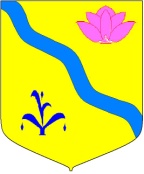 АДМИНИСТРАЦИЯ КИРОВСКОГО МУНИЦИПАЛЬНОГО РАЙОНАП О С Т А Н О В Л Е Н И Е 02.11.2022                               	  пгт.Кировский                                      № 316   О внесении дополнений в  постановление                                    администрации Кировского муниципального района                                                                             № 90  от 22.04.2019 г. «Об утверждении Порядка  обеспечения                                          обучающихся в муниципальных образовательных                                                организаций  Кировского муниципального района                                                       бесплатным питанием»          Руководствуясь Федеральным Законом от 06.10. 2003 г.  № 131-ФЗ «Об общих принципах организации местного самоуправления в Российской Федерации», Федеральным законом от 29.12.2012 г.  № 273-ФЗ  «Об образовании в Российской Федерации», постановлением Правительства Приморского края от 20.10.2022 г. № 713-пп «О мерах поддержки семей участников специальной военной операции, постановлением Правительства Приморского края от 26.10.2022 г. № 728-пп «О внесении изменений в  постановление  Правительства  Приморского  края  от 20 октября 2022 года № 713-пп «О мерах поддержки семей участников специальной военной операции»», статьей 24 Устава Кировского муниципального района от28.07.2005 года №126 (в действующей редакции решения Думы Кировского муниципального района от 31.06.2022 г. №79-НПА), администрация Кировского муниципального районаПОСТАНОВЛЯЕТ:           1. Внести следующие дополнения в постановление администрации Кировского муниципального района от 22 апреля 2019 года №90 «Об утверждении Порядка обеспечения обучающихся в муниципальных образовательных организациях Кировского муниципального района бесплатным питанием»:           1.1. Пункт 1 Порядка дополнить подпунктом 7) следующего содержания: «7)  обеспечения бесплатным одноразовым горячим питанием обучающихся (детей, в том числе пасынков, падчериц,  усыновленных детей) 5-11 классов  по образовательным программам основного общего и среднего общего образования в муниципальных общеобразовательных  организациях  Кировского муниципального района из семей участников специальной военной  операции (далее – участников СВО), а также лиц призванных на военную службу по мобилизации.            1.2.   Пункт    2   Порядка     дополнить    подпунктом  2.1. следующегосодержания: «2.1. Размер стоимости питания, осуществляемого за счет средств бюджета Кировского муниципального района, устанавливается из расчета 85 рублей 00 копеек в день на одного обучающегося (детей, в том числе пасынков, падчериц,  усыновленных детей) в 5-11 классах по образовательным программам основного общего и среднего общего образования в муниципальных общеобразовательных организациях Кировского муниципального района  из  семей  участников СВО,  а также лиц призванных на военную службу по мобилизации.            1.3. Пункт 13 Порядка дополнить абзацем следующего содержания:«Основанием для предоставления бесплатного одноразового питания для обучающихся (детей, в том числе пасынков, падчериц,  усыновленных детей)  в 5- 11 классах по образовательным  программам основного общего и среднего общего образования в муниципальных общеобразовательных  организациях  Кировского  муниципального района  из  семей  участников СВО,  а также лиц призванных на военную службу по мобилизации, за исключением детей, получающих бесплатное питание за счет средств федерального и краевого бюджета, является заявление на предоставление бесплатного питания, справка из военкомата, подтверждающая статус участника СВО или лица призванного на военную службу по мобилизации, при необходимости - свидетельство о рождении, справка о составе семьи, свидетельство о браке.»          2.  Общему отделу администрации Кировского муниципального района данное постановление разместить на официальном сайте администрации Кировского района.            3.  Настоящее постановление вступает в силу со дня его официального опубликования и распространяет свое действие на правоотношения, возникшие с 1 октября 2022 года.          4. Контроль за исполнение настоящего постановления возложить на И.О. заместителя главы администрации Кировского района Л.А.Тыщенко.Глава Кировского муниципального  района -                                                                                        глава администрацииКировского муниципального района                                                И.И.Вотяков